常州市新北区百草园小学校服采购项目
中标结果公告一、项目编号:ZJZG2023066二、项目名称:常州市新北区百草园小学校服采购项目三、中标信息供应商名称:江苏凤翔服饰有限公司统一社会信用代码:91320411714010884N供应商地址:常州市新北区孟河镇九龙路2号中标金额（单价总和）:人民币:伍佰玖拾元整每套（￥590元/套）                   四、主要标的信息五、评审专家名单沈家平、王明芳、王建平、周林法、刘霞珍六、公告期限自本公告发布之日起1个工作日。七、其他补充事宜无。八、凡对本次公告内容提出询问，请按以下方式联系1.采购人信息名称:常州市新北区百草园小学地址:常州市新北区龙锦路1251号联系人:刘老师联系方式:0519-856065022.采购代理机构信息名称:常州中金招投标有限公司 地址:常州市新北区通江南路299号教育园区1号楼4楼联系方式:0519-859586663.项目联系方式项目联系人:潘女士电话:0519-85958666九、附件 货物类名称:见附件。品牌:凤翔。规格参数、款式:见附件。数量:见附件，按实结算。价格:￥590元/套。服务年限:两年，合同一年一签，经采购人考核满意后，方可续签下一年合同。质量标准:GB 31701-2015《婴幼儿及儿童纺织产品安全技术规范》或GB 18401-2010《国家纺织产品基本安全技术规范》、GB/T 31888-2015《中小学生校服》等。生产过程中，如果有相关新标准出台，则釆用新标准。没有提及的标准参照国家和地方相关最新标准。售后服务:1.质保期:免费质保期不低于2年，自物品验收合格之日起（采购人代表在验收报告上签字之日起计算）至少24个月内正常使用。2.严格按照国家“三包”政策供货，在投入使用后至少2年内，进行售后跟踪，提供7*24小时售后服务，出现质量问题，将在24小时内解决或提供解决方案。序号季节性别名称规格参数单位数量单价报价款式图1夏装男/女白色单珠地网眼短袖T恤面料:精梳棉；成分:97%棉，3%氨纶。件150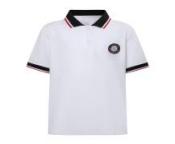 1夏装男卡其斜纹中裤面料:斜纹卡其；成分:60%棉，40%聚酯纤维。条145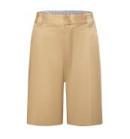 1夏装女卡其斜纹百褶裙面料:斜纹卡其；成分:60%棉，40%聚酯纤维；里料:35%棉，65%聚酯纤维。条145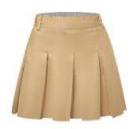 2春秋装男/女英伦藏青色开衫面料:精梳棉；成分:100%棉。件190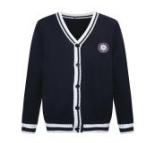 2春秋装男/女白色长袖衬衫面料:精梳棉；成分:60%棉，36%聚酯纤维，4%氨纶。件150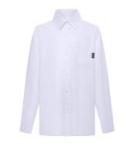 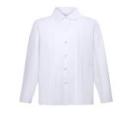 2春秋装女格子秋裙面料:格子布；成分:65%聚酯纤维，35%粘纤。条150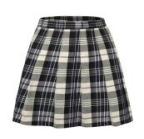 2春秋装男卡其斜纹长裤面料:斜纹卡其；成分:60%棉，40%聚酯纤维。条150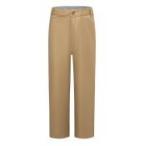 3冬装男/女冲锋衣(可脱卸)面料:涂层机械弹、100%聚酯纤维；内胆:摇粒绒；100%聚酯纤维。件1210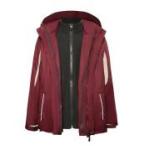 3冬装男/女冬裤面层:100%棉；里层:100%聚酯纤维。条190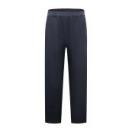 4配件男/女绅士领带/淑女领结仿真丝、100%聚酯纤维。个15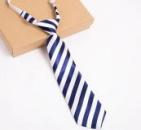 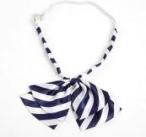 